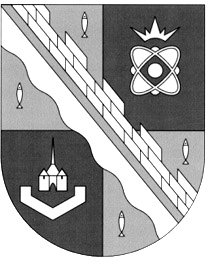 администрация МУНИЦИПАЛЬНОГО ОБРАЗОВАНИЯ                                        СОСНОВОБОРСКИЙ ГОРОДСКОЙ ОКРУГ  ЛЕНИНГРАДСКОЙ ОБЛАСТИпостановлениеот 18/05/2018 № 1104О внесении изменений в постановление администрации Сосновоборского городского округа от 19.03.2015 № 947 «Об образовании межведомственной рабочей группы, по снижению неформальной занятости, повышению собираемости страховых взносов в бюджеты государственных внебюджетных фондови налога на доходы физических лиц, при администрации   муниципального образования Сосновоборский городской округ Ленинградской области» (с внесенными изменениями от 19.12.2016 № 2831)В соответствии с письмом заместителя Председателя Правительства Ленинградской области - председателя комитета Д.А.Ялова (письмо от 19.04.2018                         № 14И-2423/2018), администрация Сосновоборского городского округа                               п о с т а н о в л я е т:1.Внести изменения в постановление администрации Сосновоборского городского округа от 19.03.2015 № 947 «Об образовании межведомственной рабочей группы, по снижению неформальной занятости, повышению собираемости страховых взносов в бюджеты государственных внебюджетных фондов и налога на доходы физических лиц, при администрации муниципального образования Сосновоборский городской округ Ленинградской области» (с внесенными изменениями от 19.12.2016 № 2831): 1.1. Утвердить в новой редакции План мероприятий по межведомственному взаимодействию в целях снижения неформальной занятости на территории Сосновоборского городского округа на 2018 год согласно приложению к настоящему постановлению.2. Общему отделу администрации (Баскакова К.Л.) обнародовать настоящее постановление на электронном сайте городской газеты «Маяк». 3. Пресс-центру администрации (Никитина В.Г.) разместить настоящее постановление на официальном сайте Сосновоборского городского округа. 4. Настоящее постановление вступает в силу со дня официального обнародования.   	5. Контроль исполнения настоящего постановления оставляю за собой.Первый заместитель главы администрации Сосновоборского городского округа                                                                     В.Е.ПодрезовУтвержден постановлением администрации Сосновоборского городского округа от 18/05/2018 № 1104   (Приложение) План мероприятий по межведомственному взаимодействию в целях снижения неформальной занятости на территории Сосновоборского городского округана 2018 год№п\пНаименование мероприятияСрок исполненияОтветственные исполнители1. Организационные мероприятия1. Организационные мероприятия1. Организационные мероприятия1. Организационные мероприятия1.1Обеспечение проведения заседаний рабочей группы  по снижению неформальной занятости при администрации Сосновоборского городского округа.В течение года, по мере необходимостиОтдел экономического развития администрации2. Мероприятия по организации работы по снижению неформальной занятости и повышению собираемости страховых взносов в бюджеты государственных внебюджетных фондов и налога на доходы физических лиц2. Мероприятия по организации работы по снижению неформальной занятости и повышению собираемости страховых взносов в бюджеты государственных внебюджетных фондов и налога на доходы физических лиц2. Мероприятия по организации работы по снижению неформальной занятости и повышению собираемости страховых взносов в бюджеты государственных внебюджетных фондов и налога на доходы физических лиц2. Мероприятия по организации работы по снижению неформальной занятости и повышению собираемости страховых взносов в бюджеты государственных внебюджетных фондов и налога на доходы физических лиц2.1Предоставление перечня организаций и индивидуальных предпринимателей, имеющих просроченную задолженность по налогу на доходы физических лиц и по страховым взносам более 3-х месяцев.по мере формирования информации, в части сведений, не составляющих налоговую тайнуУправления ПФ РФ,  инспекции ФНС России,  ГУ ЛО ФСС РФ  2.2Предоставление списков организаций и индивидуальных предпринимателей, осуществляющих хозяйственную деятельность более одного года и имеющих наемных работников, представляющих в налоговую инспекцию, внебюджетные фонды, органы статистики отчеты (декларации) о хозяйственной деятельности с нулевыми показателями.до 01.07.2018, в части сведений, не составляющих налоговую тайнуИФНС России по г. Сосновый Бор, Управления Пенсионного фонда РФ в г. Сосновый Бор, ГУ ЛО ФСС РФ  2.3Направление  итогов мониторинга  поступления страховых взносов и налогов на доходы физических лиц от организаций (индивидуальных предпринимателей) в межведомственную рабочую группу по итогам рейдов или рассмотрения на комиссии по ведению работы с организациями по вопросам погашения задолженности по налоговым и неналоговым платежам.по мере формирования информации,в части сведений, не составляющих налоговую тайнуИФНС, ПФ, ФСС, КФ2.4Информирование руководителей организаций (индивидуальных предпринимателей) об установлении с 1 января 2015 года статьей 5.27 Кодекса Российской Федерации об административных правонарушениях административной ответственности за нарушение трудового законодательства и иных нормативных правовых актов, содержащих нормы трудового права.постоянноСМ Фонд ПП,Пресс-центр администрации2.5Разработка и проведение комплекса мероприятий, направленных на создание негативного отношения в обществе к фактам сознательного нежелания
работодателей официально оформлять трудовые отношения, перечислять страховые взносы и налоги на доходы физических лиц в установленном законодательством порядке, несвоевременной выплаты заработной платы, выплаты заработной платы ниже минимального уровня, установленного в регионе, которые приводят к невозможности формирования доходной части бюджетов и выполнения социальных обязательств государства перед гражданами.постоянноМежведомственная рабочая группаПресс-центр администрации2.6Контроль работы телефонных «горячих линий» для оперативного консультирования, приема вопросов и обращений граждан по фактам неформальной занятости, выплаты «серой» заработной платы, задержки выплаты заработной платы, выплаты заработной платы ниже минимального уровня, установленного в регионе.постоянноГосударственная инспекция трудапо Ленинградской области2.7Размещение информации, указанной в пунктах 2.5, 2.6, а также о номерах телефонных «горячих линий» на официальном сайте городского округа, городских СМИ, на информационных стендах в муниципальных учреждениях, филиалах многофункционального центра предоставления государственных и муниципальных услуг и пр.постоянноОтдел экономического развития администрацииПресс-центр администрации2.8Проведение совместных рейдов с работниками прокуратуры, инспекции труда, органов внутренних дел, налоговой инспекции, Управлением ПФР России, районным представительством Ленинградского регионального отделения ФСС России по выявлению фактов неформальной занятости в секторах экономики с наибольшей долей неформальных работников (в торговле, строительстве, сельском хозяйстве, дорожном строительстве, общественном питании, жилищно-коммунальном хозяйстве и пр.).периодичность: по мере поступления информации для осуществления рейдаМежведомственная рабочая группа под руководством Прокуратуры  и Инспекции труда 2.9Проведение разъяснительной работы с населением по снижению неформальной занятости, сбору фактов неформальной занятости, выплаты «серой» заработной платы, задолженности по заработной плате, выплаты заработной платы ниже минимального уровня, установленного в регионе, волонтерскими движениями и молодежными общественными организациями, в том числе путем опроса работников организаций.постоянноОтдел по молодежной политике  администрации2.10Информирование, в рамках взаимодействия, инспекции ФНС России, Управления ПФР России, районного представительства Ленинградского регионального отделения ФСС России, органов прокуратуры о выявленных фактах неформальной занятости, выплаты «серой» заработной платы, задержки выплаты заработной платы, выплаты заработной платы ниже минимального уровня, установленного в регионе, для принятия соответствующих мер реагирования в установленном законодательством порядке.постоянноОтдел экономического развития администрации2.11Предоставление арендаторам субсидий на частичное возмещение затрат при проведении ими капитального ремонта и иных неотделимых улучшений переданных в аренду объектов муниципального нежилого фонда исключительно при условии их соответствия требованиям, установленным Положением о порядке предоставления субсидий на частичное возмещение арендаторам затрат при проведении ими капитального ремонта и иных неотделимых улучшений переданных в аренду объектов муниципального нежилого фонда Сосновоборского городского округа, утвержденным постановлением администрации от 18.03.2011 № 414 (с изменениями), в том числе при условии отсутствия задолженности по налогам, сборам и иным обязательным платежам в бюджеты бюджетной системы Российской Федерации, срок исполнения по которым наступил в соответствии с законодательством Российской Федерации.постоянноКУМИ2.12Обеспечение неукоснительного соблюдения муниципальными заказчиками положений статьи 31 «Требования к участникам закупки» федерального закона от 05.04.2013 № 44-ФЗ «О контрактной системе в сфере закупок товаров, работ, услуг для обеспечения государственных и муниципальных нужд» в части отсутствия у участника закупки недоимки по налогам, сборам, задолженности по иным обязательным платежам в бюджеты бюджетной системы Российской Федерации за прошедший календарный год, размер которых превышает двадцать пять процентов балансовой стоимости активов участника закупки, по данным бухгалтерской отчетности за последний отчетный период.постоянноОМЗ